                                                                                                                                                              Проєкт                                                                                                                                        РОЖИЩЕНСЬКА МІСЬКА РАДАЛУЦЬКОГО РАЙОНУ ВОЛИНСЬКОЇ ОБЛАСТІвосьмого скликанняРІШЕННЯ                   202    року                                                                                        № Про перепрофілювання (зміну типу)та зміну назви комунального закладу загальної середньої освіти «Сокільський ліцей» Рожищенської міської ради Луцького району Волинської області Відповідно до пункту 30 частини першої статті 26 Закону України «Про місцеве самоврядування в Україні», статті 22, частини другої статті 25 Закону України «Про освіту», статті 32 Закону України «Про повну загальну середню освіту», Закону України «Про державну реєстрацію юридичних осіб, фізичних осіб-підприємців та громадських формувань», постанови Кабінету Міністрів України від 03.11.2010 року № 996 «Про забезпечення участі громадськості у формуванні та реалізації державної політики», з метою створення умов для здобуття дітьми якісної освіти, приведення освітньої мережі у відповідність до вимог законодавства та освітніх потреб населення,  враховуючи рекомендації постійних комісій з питань комунальної власності, житлово-комунального господарства та благоустрою, енергозбереження та транспорту, будівництва та архітектури від                202   року №        та з питань освіти, культури, спорту, соціального захисту, здоров’я, у справах сім’ї та молоді, регламенту та кадрової політики від               202   року №           , міська  радаВИРІШИЛА:1.  Перепрофілювати (змінити тип) та змінити назву комунального закладу загальної середньої освіти «Сокільський ліцей» Рожищенської міської ради Луцького району Волинської області (код ЄДРПОУ 20140789), що знаходиться за адресою 45113, Волинська область, Луцький район, с. Сокіл, вул. Незалежності, 40 на комунальний заклад загальної середньої освіти «Сокільська гімназія» Рожищенської міської ради Луцького району Волинської області за тією ж адресою.2. Встановити, що комунальний заклад загальної середньої освіти «Сокільська гімназія» Рожищенської міської ради Луцького району Волинської області є правонаступником усіх прав і обов’язків комунального закладу загальної середньої освіти «Сокільський ліцей» Рожищенської міської ради Луцького району Волинської області.3. Керівнику закладу освіти (Дорощук З.А.) у зв’язку із перепрофілюванням (зміною типу) та зміною назви  закладу загальної середньої освіти: 3.1. повідомити орган, що здійснює державну реєстрацію про прийняте рішення щодо перепрофілювання (зміну типу) комунального закладу загальної середньої освіти «Сокільський ліцей» Рожищенської міської ради Луцького району Волинської області та зміну найменування на комунальний заклад загальної середньої освіти «Сокільська гімназія» Рожищенської міської ради Луцького району Волинської області та подати в установленому законодавством України порядку необхідні документи для внесення до Єдиного державного реєстру юридичних осіб, фізичних осіб – підприємців та громадських формувань відповідних записів.3.2. Розробити Статут комунального закладу загальної середньої освіти «Сокільська гімназія» Рожищенської міської ради Луцького району Волинської області (у новій редакції) та подати його на затвердження  Рожищенській міській раді.3.3. здійснити заходи щодо державної реєстрації  змін до установчих документів у встановленому законодавством порядку. 4. Контроль за виконанням даного рішення покласти на постійні комісії з питань комунальної власності, житлово-комунального господарства та благоустрою, енергозбереження та транспорту, будівництва та архітектури та з питань освіти, культури, спорту, соціального захисту, здоров’я, у справах сім’ї та молоді, регламенту та кадрової політики.Міський голова                                                               Вячеслав ПОЛІЩУККузава Ігор 21283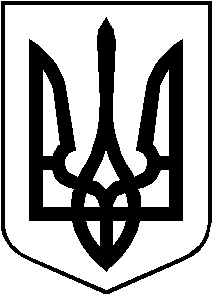 